 Year 12 English Standard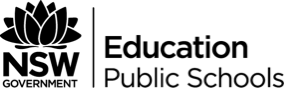 Collective versus individual identityTaskCut out and sort the following words into the spheres located on the next page, comparing the different and similar features/benefits of a collective identity and an individual identity.Word bank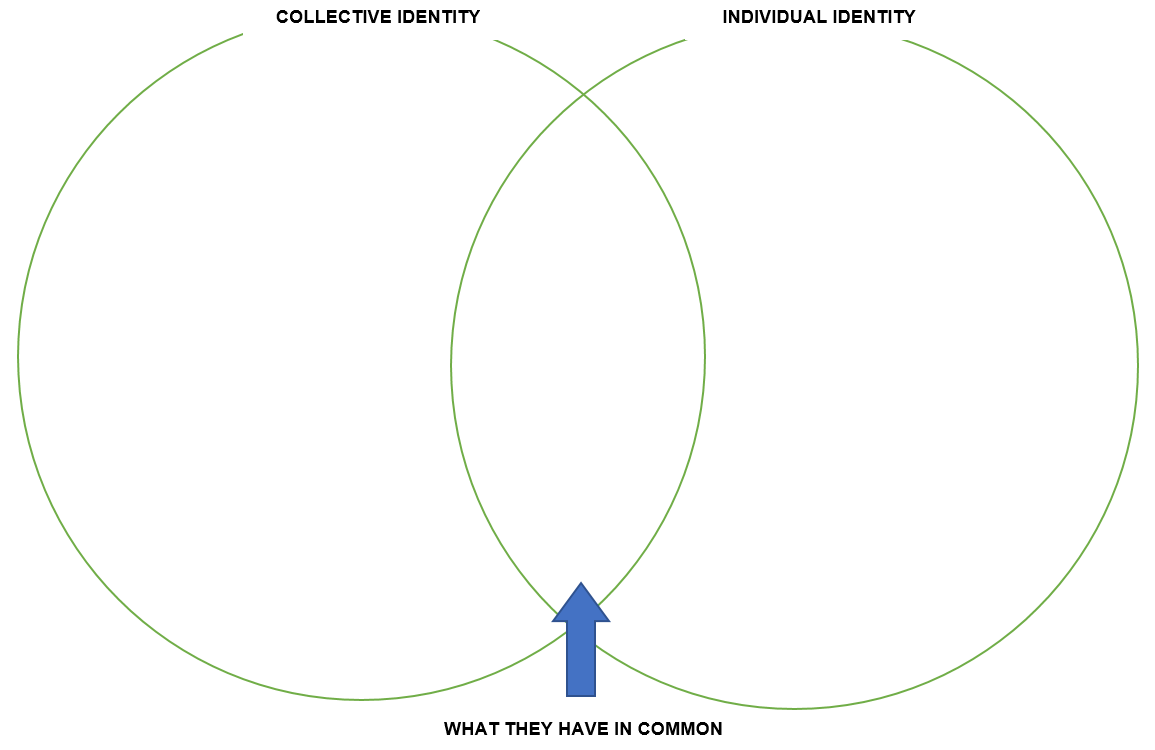 AcceptedIncludedDiscriminatedDifferentFitting inMembershipLiberatedRejectedNonconformityEnlighteningAlienatedNeglectedConformityAssimilationIsolatedAloneIndependentSegregatedIndividualExiledRebelLoserHeroMob